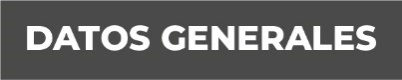 Nombre: Brenda Lizbeth Gutiérrez Suárez.Grado de Escolaridad: Licenciatura en Derecho.Cédula Profesional: 4304493Teléfono de Oficina: 9216882413Correo Electrónico: bgutierrez@fiscaliaveracruz.gob.mxFormación Académica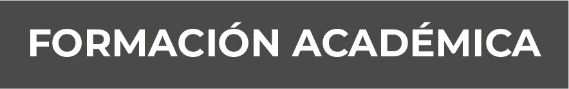 1998-2002Licenciatura en DerechoUniversidad Veracruzana (sistema abierto)Poza Rica, Veracruz.Trayectoria Profesional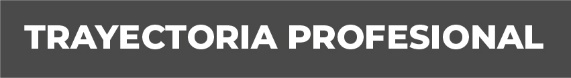 2005-2009Oficial Secretaria Agencia del Ministerio Publico adscrita alJuzgado de Primera Instancia, Poza Rica, Ver.2009-2014Oficial Secretaria Agencia 1ª. Del Ministerio Público del Fuero Común. Tuxpan, Veracruz.2014-2015Fiscal 1ª. Especializada en Investigación de Delitos de Violencia contra La Familia, Mujeres, Niñas, Niños y Trata de Personas.Tantoyuca, Veracruz.2015-2018Fiscal 1ª. Especializada en la Investigación de Delitos de Violencia contra La Familia, Mujeres, Niñas, Niños y Trata de Personas.  Papantla, Veracruz.2018- 2021Fiscal 4ª. Especializada en la Investigación de Delitos de Violencia contra La Familia, Mujeres, Niñas, Niños y Trata de Personas. Poza Rica, Veracruz. Conocimiento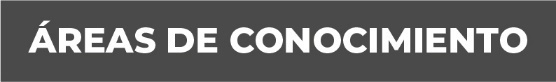 Derecho Penal y FamiliarMedicina Forense